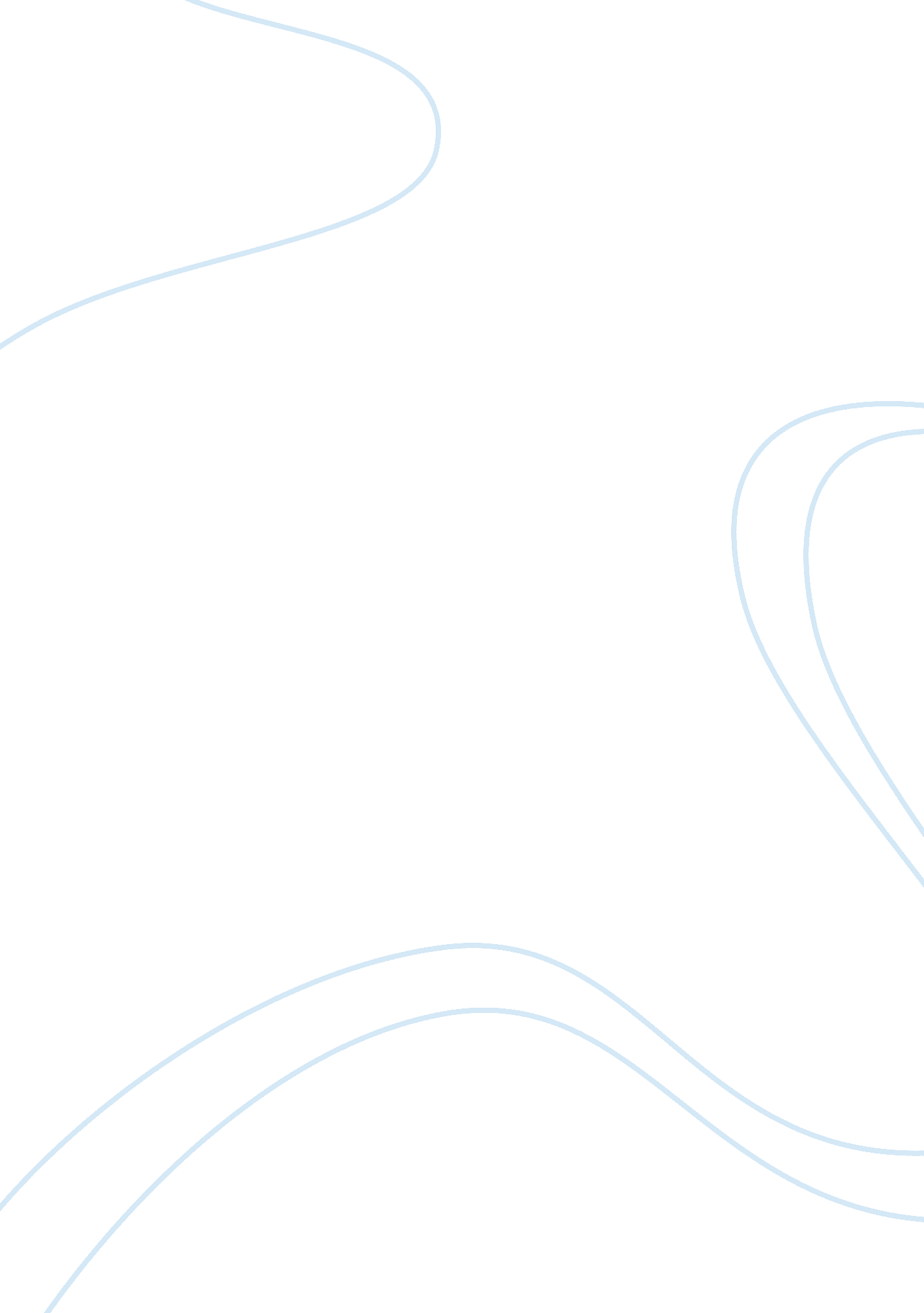 FilmArt & Culture, Artists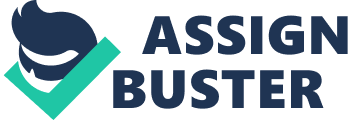 Film: Citizen Kane Threats, blackmail, dark secrets and under deals are the exact words that explain the Hollywood deals in the 1940s, when it was used further personal selfish interests by renowned individuals who held major stakes in the media industry and could manipulate it according to their interests. These are the real events in the film Citizen Kane released in 1941 by a genius boy, Orson Walles and seriously targeting a Newspaper mogul Rudolph Hearst, whose dirty under deals he was destined and determined to reveal. The film was produced by John Houseman and Mankiewiczs and was an ingenious way of attacking Hearst the newspaper mogul through an evolution character Foster Kane, and focuses on a fierce duel to expose dirty under deals of a society that was suffering from social morals and integrity among many leaders and business executives. The film satires and portrays the rise of the penny press, the power of political heavy weights, rise of fascism, support for a Spanish –American war, and the growth in space for celebrity journalism. 
The film aims at revealing the burial truth about Kane (Rudolf Hearst), a highly regarded lord and ruler of San Simeon against a young brilliant and ambitious boy who is determined to take Hearst down by exposing his dirty deals involving Hollywood and newspaper publications. Consequently, Hearst with all his power and might goes ahead to shut the film down, and even teams up with the some Hollywood executives under the leadership of Mayor B. Louis who at a any cost attempted to buy Citizen Kane from Welles to destroy it and protect Hearst’s reputation, characteristic of any respected leader in the American society. The story thus pitted two proud, destructive, and gifted geniuses against each other, leading to destruction of each other to what the Producer Lennon Thomas remarked, " The fight that ruined them both was thoroughly in character with how theyd lived their lives" (WBGH, 2009). The war between the two daring old wealthy and respected newspaper magnate Hearst and a 24 year old yet ambitious and determined news reporter ended destroying each other. However, Welles drove the point home after a long freeze of the film by Hollywood; Hearst incidentally built his vast empire selling papers with highly entertaining stories, which were scandalous to others, and sometimes were pure fiction. The ruthless, skillful and open contempt for Hollywood thus led to the success of Welles, and in 1942, the film though named for seven categories lost all but the best screenplay after which the film was retied to its vaults. 
Work Cited 
Welles, Orso (dir.) Citizen Kane, 1941 May 1, Turner Home Entertainment, Film 
WGBH Education Foundation, Citizen Kane, 2009. PBS. http://www. pbs. org/wgbh/amex/kane2/ Accessed 5th March, 2013 